SNP Memo #2020-2021-08
COMMONWEALTH of VIRGINIA 
Department of Education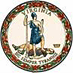 DATE: July 30, 2020TO: Directors, Supervisors, and Contact Persons AddressedFROM: Sandra C. Curwood, PhD, RDN, SandySUBJECT: Child and Adult Care Food Program TrainingThe purpose of this memo is to notify school food authorities (SFAs) and non-school program sponsors of two upcoming Child and Adult Care Food Program (CACFP) programmatic and meal pattern training webinars. These webinars will include information on the available CACFP waivers for fiscal year 2020-2021.This webinar is mandatory for SFAs and non-school program sponsors who will operate the CACFP in fiscal year 2020-2021 and did not attend these training sessions during the July 8, 2020, Virtual Director/Sponsor Conference.Webinar InformationThe webinars will be held on August 12, 2020, and August 20, 2020, from 2:00-3:30 p.m. Registration information is listed below.August 12, 2020 Webinar RegistrationJoin WebinarWebinar ID: 958 8982 6249Password: 498579August 20, 2020 Webinar RegistrationJoin WebinarWebinar ID: 958 0495 5788Password: 498579If you have any questions, please contact your assigned SNP or CNP regional specialist, or Maggie Parker, Child Nutrition Programs Manager, by phone at (804) 786-1147 or by email at maggie.parker@doe.virginia.gov.SCC/MVP/cc